TEST DE EVALUARE INIȚIALĂ - A Scrie în ordine crescătoare toate numerele mai mici decât 38, cu cifra zecilor 3. Colorează vagoanele care conțin numere pare.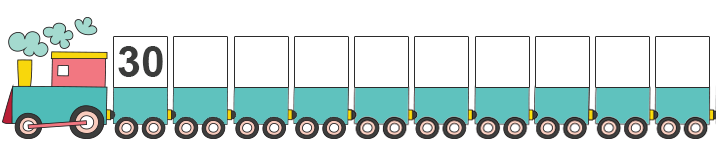 Identifică locul organelor interne și scrie numărul corect în casetele din imagine.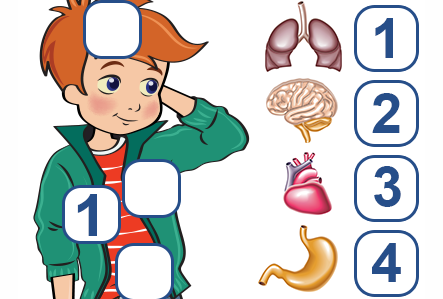 Observă imaginile, apoi calculează: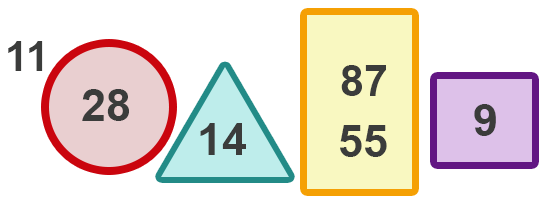 Suma numerelor din partea stângă și din interiorul cercului: ........................................................Diferența numerelor din interiorul dreptunghiului: .......................................................................Cu cât este mai mic numărul din interiorul pătratului decât cel din interiorul triunghiului?.................................................................................................................................. Completează tabelul cu numărul frunzelor presate din colecția Adei. 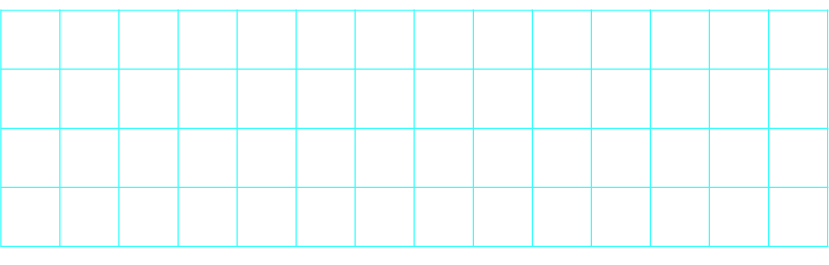 Citește enunțurile de mai jos. Colorează casetele din dreptul celor adevărate. Diferența numerelor 89 și 27 este mai mare decât 61. Sunetele sunt produse de obiecte care vibrează. Dacă mănânc 2 mere zilnic, într-o săptămână voi mânca 10 mere. Condensarea este fenomenul de trecere a apei din stare lichidă în stare de vapori. Soarele este o sursă de energie.Completează spațiile punctate cu cuvintele rostite de înțeleptul profesor Bufniță: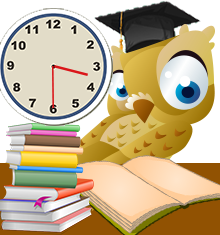 Lunile de toamnă sunt: .................................................................................Luna ianuarie urmează după luna  ...............................................................Un stilou poate avea lungimea de 10  ..........................................................Ceasul indică ora ..........................................................................................Cumpăr o carte de 10 lei cu două bancnote de .................lei.Din cei 55 de litri de lapte care s-au adus la o grădiniță s-au consumat dimineața 28 de litri și la prânz 18 litri. Câți litri de lapte au mai rămas?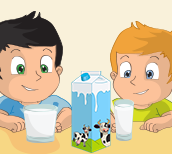 BAREMUL DE CORECTARE ȘI APRECIEREÎNREGISTRAREA REZULTATELORMATRICEA  ITEM-ELEVINTERPRETAREA REZULTATELOR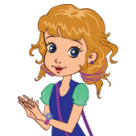 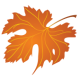 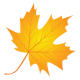 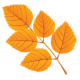 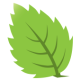 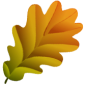 Avea2222825A mai adăugat1120173Sunt în total1840ItemulFoarte bineBineSuficient1Scrie corect toate cele șapte  numere cerute, în ordine crescătoare și identifică numerele pare.Scrie cel puțin cinci dintre numerele cerute, în ordine crescătoare și identifică numerele pare.Scrie corect cel puțin trei dintre numerele cerute, în ordine crescătoare și identifică numerele pare.2Localizează corect poziția celor trei organe  în corpul uman.Localizează corect poziția a două organe  în corpul uman.Localizează corect poziția unui singur organ  în corpul uman.3Identifică operația și efectuează corect calculele în toate cele trei cazuri.Identifică operația și efectuează corect calculele în două dintre cazurile date.Identifică operația și efectuează corect calculul într-unul dintre cazuri.4Calculează corect toate cele cinci numere.Calculează corect patru dintre numerele cerute.Calculează corect cel puțin două dintre numerele cerute.5Stabilește corect valoarea de adevăr a propozițiilor în toate cele cinci situații date.Stabilește corect valoarea de adevăr a propozițiilor în patru dintre situațiile date.Stabilește corect valoarea de adevăr a propozițiilor în cel puțin două dintre situațiile date.6Completează corect toate cele cinci spații lacunare.Completează corect patru dintre spațiile lacunare.Completează corect cel puțin două dintre spațiile lacunare.7Rezolvă problema cu plan de rezolvare și efectuează corect calculele.Efectuează corect calculele pentru rezolvarea problemei.Identifică operațiile împlicate în rezolvarea problemei.Nr,crt.                       ItemulNumele elevuluiI 1I 2I 3I 4I 5I 6I 7Calificativ TOTAL ITEMI REALIZAȚIConcluzii în urma aplicării testuluiMăsuri propuse 